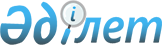 On approval of the state standard for the network of healthcare organizationsActing order Minister of Health of the Republic of Kazakhstan dated October 15, 2020 No. ҚР ДСМ - 133/2020. Registered with the Ministry of Justice of the Republic of Kazakhstan on October 16, 2020 No. 21452.In accordance with subparagraph 68) of Article 7 of the Code of the Republic of Kazakhstan dated July 7, 2020 "On the health of the people and the healthcare system", I ORDER:1. Approve the state standard for the network of healthcare organizations (hereinafter referred to as the state standard) in accordance with Appendix 1 to this order.2. Recognize as invalid some orders of the Ministry of Health of the Republic of Kazakhstan according to the list in accordance with Appendix 2 to this order.3. The Investment Policy Department of the Ministry of Health of the Republic of Kazakhstan, in accordance with the procedure established by the legislation of the Republic of Kazakhstan, shall ensure:1) state registration of this order with the Ministry of Justice of the Republic of Kazakhstan;2) placement of this order on the Internet resource of the Ministry of Health of the Republic of Kazakhstan;3) within ten working days after the state registration of this order with the Ministry of Justice of the Republic of Kazakhstan, submission to the Legal Department of the Ministry of Health of the Republic of Kazakhstan of information on the implementation of the measures provided for in subparagraphs 1), 2) of this paragraph.4. To impose control over the execution of this order on the supervising Vice Minister of Health of the Republic of Kazakhstan.5. This order shall enter into force ten calendar days after the day of its first official publication.State standard for the network of healthcare organizations1. At the district level:1) healthcare organizations and (or) their structural units providing outpatient care:a medical center created in each settlement (rural district) with an average annual population of 50 (fifty) to 800 (eight hundred) people *;feldsher-obstetric station, created in each settlement (rural district) with a population of 800 (eight hundred) to 1500 (one thousand five hundred) people;a medical outpatient clinic created in a settlement (rural district) with an attached population of 1,500 (one thousand five hundred) to 10,000 (ten thousand) people;a primary health care center created in a settlement (rural district) with an attached population of 10,000 (ten thousand) to 30,000 (thirty thousand) people;a district polyclinic created in a district center as part of a district hospital or an interdistrict hospital;a numbered district polyclinic created at a district hospital in an area with rural settlements with a population of 30,000 (thirty thousand) or more;2) healthcare organizations and (or) their structural units providing inpatient care:a district hospital being created in the district center and cities of district significance**;a numbered district hospital created in an area with rural settlements with a population of 30,000 (thirty thousand) or more;a multidisciplinary inter-district hospital created on the basis of an existing district hospital to serve the population of several nearby districts with a population of 50,000 (fifty thousand) and more**;rehabilitation, palliative care, nursing care are organized in the form of a structural unit (bed) of a district or interdistrict hospital;3) in the districts, an organization operating in the field of pathological anatomy (cytopathology) is created as a centralized pathological department in the structure of a district or interdistrict hospital;4) emergency medical care is organized in the form of a structural subdivision of the regional ambulance station;5) republican healthcare organizations carrying out activities in the field of sanitary and epidemiological welfare of the population:structural divisions of the national center of expertise, created at the district level;departments of anti-plague institutions created in natural foci of infectious diseases.2. At the city level:1) healthcare organizations and (or) their structural units providing outpatient care:a medical outpatient clinic created in cities within the territorial service zone with an attached population of 1,500 (one thousand five hundred) to 10,000 (ten thousand) people;a primary health care center created in cities within the territorial service zone with an attached population of 10,000 (ten thousand) to 30,000 (thirty thousand) people;urban polyclinic (hereinafter referred to as the GP), created in cities with an attached population within the territorial service zone of more than 30,000 (thirty thousand) people, but not less than one GP;a primary mental health center is created as part of a state enterprise with an attached population of 60,000 (sixty thousand) people and more, including to serve the population of one or more nearby outpatient clinics;a dental clinic being created in cities of republican significance and the capital;consultative and diagnostic center as a structural subdivision of a multidisciplinary hospital in cities of republican significance and the capital;youth health center;2) healthcare organizations and (or) their structural units providing inpatient care:a city hospital created in cities with a population of less than 100,000 (one hundred thousand) people;a multidisciplinary city hospital, created in cities of republican significance, the capital and cities, to serve the population of nearby areas with a population of more than 100,000 (one hundred thousand);a multidisciplinary city children's hospital, created in cities with a population of more than 300,000 (three hundred thousand) people, in cities of republican significance and the capital;a mental health center being created in cities of republican significance and the capital;the center of phthisiopulmonology, created in the cities of republican significance and the capital;perinatal (maternity ward), oncological, infectious, dermatovenerological, traumatological, stroke, rheumatological, ophthalmological, cardiology and cardiac surgery centers are being created as structural subdivisions of multidisciplinary hospitals;3) an ambulance station, created in cities of republican significance and the capital. In cities, except for cities of republican significance and the capital, it is created as a structural unit of the regional ambulance station;4) organizations of rehabilitation treatment and medical rehabilitation - a sanatorium, a specialized sanatorium, a dispensary, a rehabilitation center or a rehabilitation department (beds) organized at a multidisciplinary hospital;5) organizations providing palliative care and nursing care - a hospice, a nursing care hospital or department, beds organized at a multidisciplinary hospital, a phthisiopulmonology center;6) healthcare organizations operating in the field of blood service are created in cities with a population of more than 300,000 (three hundred thousand) people, in cities of republican significance and the capital, in the absence of republican healthcare organizations in them, operating in the field of blood service;7) healthcare organizations operating in the field of pathological anatomy (cytopathology), created in cities of republican significance and the capital, as well as in cities with a population of more than 300,000 (three hundred thousand) people. In cities with a population of less than 300,000 (three hundred thousand), it is created as a centralized pathoanatomical department in the structure of a city or inter-district hospital;8) healthcare organizations that carry out activities in the field of HIV/AIDS prevention, created in cities of republican significance and the capital;9) healthcare organizations for orphans, children left without parental care, from birth to three years, children with mental and physical development defects from birth to four years, providing psychological and pedagogical support for families with the risk of abandoning a child, created in cities republican significance and the capital;10) organizations of technical and vocational, post-secondary education in the field of healthcare, created in cities, in cities of republican significance and the capital;11) republican healthcare organizations carrying out activities in the field of sanitary and epidemiological welfare of the population:a national center of expertise, created in the capital, with structural divisions in the capital, cities of republican significance;scientific organizations created in cities of republican significance;anti-plague institutions created in natural foci of infectious diseases;12) a national holding in the field of healthcare, created at the republican level in the capital in accordance with the legislation of the Republic of Kazakhstan.3. At the regional level:1) healthcare organizations and (or) their structural units providing outpatient care:Dental clinic;consultative and diagnostic center as a structural subdivision of a multidisciplinary regional hospital;youth health center;2) healthcare organizations and (or) their structural units providing inpatient care:multidisciplinary regional hospital, created in the regional center;multidisciplinary regional children's hospital, created in the regional center;the regional center of mental health, created in the regional center;the regional center of phthisiopulmonology, created in the regional center;perinatal (maternity ward), oncological, infectious, dermatovenerological, traumatological, stroke, rheumatological, ophthalmological, cardiology and cardiac surgery centers are being created as structural subdivisions of multidisciplinary hospitals;3) the regional station of emergency medical care, including the department of air ambulance;4) organizations of rehabilitation treatment and medical rehabilitation - a sanatorium, a specialized sanatorium, a dispensary, a rehabilitation center, or a rehabilitation department (beds) organized at a multidisciplinary hospital;5) organizations providing palliative care and nursing care - a hospice, a nursing care hospital or department, beds organized at a multidisciplinary hospital, a phthisiopulmonology center;6) organizations operating in the field of blood service;7) organizations carrying out activities of pathological anatomy (cytopathology);8) healthcare organizations carrying out activities in the field of HIV/AIDS prevention;9) healthcare organizations for orphans, children left without parental care, from birth to three years, children with mental and physical development defects from birth to four years, providing psychological and pedagogical support for families with the risk of abandoning a child, created at the regional level;10) organizations of technical and professional, post-secondary education in the field of health, created at the regional level.Note:* a medical center is created in a settlement with a population of less than 50 (fifty) people, in the absence of a medical organization within a radius of more than 5 kilometers in accordance with subparagraph 15) of paragraph 2 of Article 12 of the Code of the Republic of Kazakhstan dated July 7, 2020 "On the health of the people and the system health care" (hereinafter referred to as the Code).** departments of a district hospital or an interdistrict hospital are created in remote rural settlements (districts) with a population of at least 5,000 (five thousand) people in accordance with subparagraph 15) of paragraph 2 of Article 12 of the Code.This state standard for the network of healthcare organizations of the Republic of Kazakhstan establishes the standard for the network of healthcare organizations of the Republic of Kazakhstan that provide a guaranteed volume of free medical care, as well as medical care within the framework of the compulsory social health insurance system and ensures the minimum social standard "Ensuring the availability of healthcare services to the population" in accordance with Article 31 of the Law of the Republic of Kazakhstan dated May 19, 2015 "On minimum social standards and their guarantees".List of invalidated some orders of the Ministry of Health of the Republic of Kazakhstan1. Order of the Minister of Health and Social Development of the Republic of Kazakhstan dated April 28, 2015 No. 284 "On approval of the state standard for the network of healthcare organizations" (registered in the State Register of regulatory legal acts of the Republic of Kazakhstan under No. 11231, published on June 19, 2015 in the information and legal system "Adilet").2. Order of the Minister of Health of the Republic of Kazakhstan dated November 27, 2017 No. 882 "On amendments to the order of the Minister of Health and Social Development of the Republic of Kazakhstan dated April 28, 2015 No. 284 "On approval of the state standard for the network of healthcare organizations" (registered in the State Register of Regulatory Legal acts of the Republic of Kazakhstan under No. 16087, published on December 27, 2017 in the Reference Control Bank of Regulatory Legal Acts of the Republic of Kazakhstan in electronic form).3. Clause 1 of the order of the Minister of Health of the Republic of Kazakhstan dated December 13, 2018 No. ҚР DSM-39 "On amendments and additions to some orders of the Ministry of Health of the Republic of Kazakhstan" (registered in the State Register of Normative Legal Acts of the Republic of Kazakhstan under No. 17965, published on January 3 2019 in the Reference Control Bank of Regulatory Legal Acts of the Republic of Kazakhstan in electronic form).4. Order of the Minister of Health of the Republic of Kazakhstan dated October 28, 2019 No. ҚР ДСМ-137 "On amendments to the order of the Minister of Health and Social Development of the Republic of Kazakhstan dated April 28, 2015 No. 284 "On approval of the state standard for the network of healthcare organizations" (registered in the State Register of regulatory legal acts of the Republic of Kazakhstan under No. 19537, published on November 6, 2019 in the Reference Control Bank of regulatory legal acts of the Republic of Kazakhstan in electronic form).© 2012. RSE on REM "Institute of Legislation and Legal Information of the Republic of Kazakhstan" of the Ministry of Justice of the Republic of Kazakhstan Acting 
Minister of Health of the Republic of Kazakhstan  M. Shoranov Appendix 1 to the order of the 
Acting 
Minister of Health 
of the Republic of Kazakhstan 
dated October 15, 2020 
No. ҚR DSM - 133/2020Appendix 2 to the order of the 
Acting 
Minister of Health 
of the Republic of Kazakhstan 
dated October 15, 2020 
No. ҚР ДСМ - 133/2020